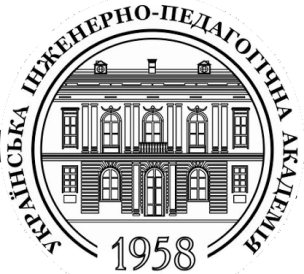 УКРАЇНСЬКА ІНЖЕНЕРНО-ПЕДАГОГІЧНА АКАДЕМІЯКафедра прикладної психології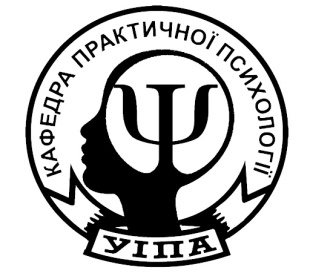 Актуальні технології в практичній психології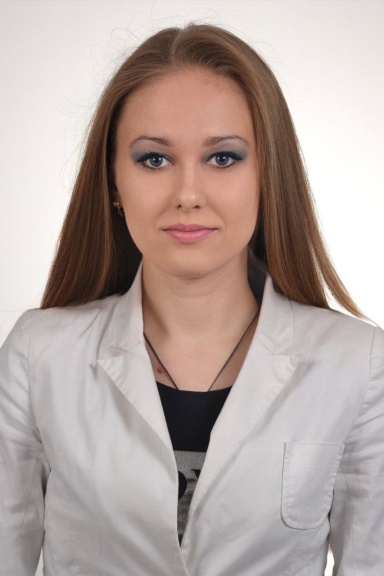 Анотація: мета курсу: підготувати фахівця-психолога, який володіє комплексом знань загальних основ і шкіл психологічного консультування та здатний грамотно ставити і вирішувати науково-дослідні та практичні завдання у діяльності психолога; знаннями ефективних методів і технік проведення психологічного консультування; практичними навичками й уміннями з організації і проведення консультаційної роботи.Анотація: мета курсу: підготувати фахівця-психолога, який володіє комплексом знань загальних основ і шкіл психологічного консультування та здатний грамотно ставити і вирішувати науково-дослідні та практичні завдання у діяльності психолога; знаннями ефективних методів і технік проведення психологічного консультування; практичними навичками й уміннями з організації і проведення консультаційної роботи.Абасалієва Оксана МиколаївнаКандидат психологічних наук, доцентПрофайл викладача: http://psihol.uipa.edu.ua/?page_id=3465 Анотація: мета курсу: підготувати фахівця-психолога, який володіє комплексом знань загальних основ і шкіл психологічного консультування та здатний грамотно ставити і вирішувати науково-дослідні та практичні завдання у діяльності психолога; знаннями ефективних методів і технік проведення психологічного консультування; практичними навичками й уміннями з організації і проведення консультаційної роботи.Анотація: мета курсу: підготувати фахівця-психолога, який володіє комплексом знань загальних основ і шкіл психологічного консультування та здатний грамотно ставити і вирішувати науково-дослідні та практичні завдання у діяльності психолога; знаннями ефективних методів і технік проведення психологічного консультування; практичними навичками й уміннями з організації і проведення консультаційної роботи.Мова викладання навчальної дисципліни – українська.Формат навчальної дисципліни – дистанційний.Обсяг дисципліни – 225 годин (7,5 кредитів). Структура дисципліни – лекції –  50 години (25 пар), практичні заняття – 20 години (10 пар), самостійна робота – 155 годин.Підсумковий контроль – іспит.Технічне й програмне забезпечення та/або обладнання – проектор, комп’ютер, екран, колонки. Мова викладання навчальної дисципліни – українська.Формат навчальної дисципліни – дистанційний.Обсяг дисципліни – 225 годин (7,5 кредитів). Структура дисципліни – лекції –  50 години (25 пар), практичні заняття – 20 години (10 пар), самостійна робота – 155 годин.Підсумковий контроль – іспит.Технічне й програмне забезпечення та/або обладнання – проектор, комп’ютер, екран, колонки. Мова викладання навчальної дисципліни – українська.Формат навчальної дисципліни – дистанційний.Обсяг дисципліни – 225 годин (7,5 кредитів). Структура дисципліни – лекції –  50 години (25 пар), практичні заняття – 20 години (10 пар), самостійна робота – 155 годин.Підсумковий контроль – іспит.Технічне й програмне забезпечення та/або обладнання – проектор, комп’ютер, екран, колонки. 